Name of Journal: World Journal of Clinical CasesManuscript NO: 70031Manuscript Type: CASE REPORTEar ischemia induced by endovascular therapy for arteriovenous fistula of the sigmoid sinus: A case reportLi W et al. Ear ischemia after sigmoid sinus AVF treatmentWei Li, Sui-Sui Zhang, Xiao-Ran Gao, You-Xiang Li, Hui-Jian GeWei Li, You-Xiang Li, Hui-Jian Ge, Beijing Neurosurgical Institute, Capital Medical University, Beijing 100070, ChinaWei Li, Sui-Sui Zhang, Xiao-Ran Gao, Department of Neurosurgery, The Second Affiliated Hospital of Xingtai Medical College, Xingtai 054000, Hebei Province, ChinaAuthor contributions: Li W and Ge HJ contributed equally to this work; Li W, Li YX, and Ge HJ designed the research study; Li W, Zhang SS, and Gao XR performed the research; Li W and Ge HJ contributed new reagents and analytic tools; Li W, Li YX, and Ge HJ analyzed the data and wrote the manuscript; all authors have read and approve the final manuscript.Corresponding author: Hui-Jian Ge, MD, Doctor, Beijing Neurosurgical Institute, Capital Medical University, No. 119 Nansihuan West Road, Fengtai District, Beijing 100070, China. yushengge@sina.comReceived: July 22, 2021Revised: September 9, 2021Accepted: Published online: AbstractBACKGROUNDArteriovenous fistula of the sigmoid sinus is an abnormal connection of arteries with the sigmoid sinus. Endovascular treatments of such lesions are considered safe and with low rates of complications.CASE SUMMARYA 62-year-old female patient underwent endovascular treatment of an arteriovenous fistula of the right sigmoid sinus on February 7, 2017, but her tinnitus was not cured. She was admitted to the Beijing Tiantan Hospital, Capital Medical University, on March 20, 2017, and her pre-operative diagnosis, by digital subtraction cerebral angiography, was arteriovenous fistula of the sigmoid sinus. She underwent endovascular embolization of the distal occipital artery and posterior auricular artery using Onyx-18. The arteriovenous fistula of the sigmoid sinus was cured, and her tinnitus disappeared, but ischemia of the upper 2/3 of the right auricle occurred without hearing loss. The patient received treatment to improve microcirculation, in addition to fluid supplementation, analgesia, and hyperbaric oxygen, and the swelling due to ischemia in the right auricle did not progress further. The patient reported no tinnitus , and the right auricle had returned to normal 3 years later.CONCLUSIONIschemic complications of vital organs should be considered when performing embolization procedures for arteriovenous fistulas of cerebral sinuses. Compensation of the organs should be evaluated before the operation, and the related treatment regimens should be planned.Key Words: Arteriovenous fistula; Sigmoid sinus; Posterior auricular artery; Endovascular treatment; Tinnitus; Case reportLi W, Zhang SS, Gao XR, Li YX, Ge HJ. Ear ischemia induced by endovascular therapy for arteriovenous fistula of the sigmoid sinus: A case report. World J Clin Cases 2021; In pressCore Tip: A 62-year-old female patient underwent endovascular treatment of an arteriovenous fistula of the right sigmoid sinus, but her tinnitus was not cured. She was admitted to the Beijing Tiantan Hospital, Capital Medical University, on March 20, 2017. She underwent endovascular embolization of the distal occipital artery and posterior auricular artery using Onyx-18. The arteriovenous fistula of the sigmoid sinus was cured, and her symptoms of tinnitus disappeared, but ischemia of the upper 2/3 auricle of the right auricle occurred without hearing loss. Ischemic complications of vital organs should be considered when performing embolization procedures for arteriovenous fistulas of cerebral sinuses.INTRODUCTIONDural arteriovenous fistulas (DAVFs) refer to the abnormal connections of the internal carotid artery, external carotid artery (ECA), or vertebral artery branches with sinuses of the dura mater, leading to hemodynamic changes in the sinuses and a higher risk of intracerebral hemorrhage[1-4]. Endovascular therapy is an important method for the treatment for DAVFs. There are many vascular anastomoses in vital organs in the head and facial areas, such as eyes, ears, and nose, and endovascular therapy rarely induces ischemic changes in these organs[5-7]. Here we report a patient with auricle ischemia induced by the embolization of an arteriovenous fistula of the sigmoid sinus through the middle meningeal, occipital, and posterior auricular arteries.CASE PRESENTATIONChief complaintsA 62-year-old female patient was admitted to the Neurointerventional Department of Beijing Tiantan Hospital, Capital Medical University, on March 20, 2017, due to 41 d of tinnitus symptoms after a partial embolization of an arteriovenous fistula of the sigmoid sinus through the middle meningeal artery (MMA), without any sign of tinnitus improvement.History of present illnessThe patient reported pulsatile tinnitus in the right ear in June 2016, but without hearing loss.History of past illnessThe patient had no history of head trauma, intracranial infection, nasal sinus infection, or cerebral surgery. As her symptoms did not worsen from June 2016 to February 2017, the patient did not receive specific treatments.Personal and family historyShe did not report any personal and family history. The patient was admitted to the Zhuhai People’s Hospital on February 7, 2017, due to pulsatile tinnitus in the right ear.Physical examinationThe patient reported pulsatile tinnitus in the right ear without any other abnormal physical examination.Laboratory examinationsHer laboratory examinations were normal.Imaging examinationsDigital subtraction cerebral angiography (Siemens, Erlangen, Germany) was performed, showing blood flow in the right MMA, right occipital artery (OA), and right posterior auricular artery (PAA) to the right sigmoid sinus, which was classified as Cognard Type-I (Figure 1A). Partial embolization of the arteriovenous fistula of the sigmoid sinus was performed through the MMA at the hospital, but her tinnitus symptoms did not improve after the operation.Following admission to Beijing Tiantan Hospital, the pre-operative diagnosis, by digital subtraction cerebral angiography, was arteriovenous fistula of the sigmoid sinus. No other treatments were performed before the operation. On March 23, 2017, the patient underwent embolization of the arteriovenous fistula of the sigmoid sinus under general anesthesia. A Marathon micro-catheter (EV3, Plymouth, MN, United States) was inserted into the distal OA to a site close to the fistula, 0.25 mL of dimethyl sulfoxide (DMSO) was injected, and then 0.25 mL of Onyx-18 was injected (Figure 1B). Angiography showed no blood flow from the OA to the sigmoid sinus, but blood flow from the PPA to the sigmoid sinus. A Marathon micro-catheter (EV3, Plymouth, MN, United States) was inserted into the distal PAA to a site close to the fistula, 0.25 mL of DMSO (EV3, Plymouth, MN, United States) was injected, and then 0.25 mL of Onyx-18 was injected (Figure 1C). Angiography showed that the arteriovenous fistula had disappeared after these procedures (Figure 1D). When the patient woke up from anesthesia, her tinnitus symptoms had disappeared. However, she reported pain in the right auricle about 40 min later. Cyanosis and swelling of the upper 2/3 of the right auricle were observed 2 h later, and skin swelling at the occipital area posterior to the ear was also noted (Figure 1E). Hearing in the right ear did not decrease. The patient received treatment to improve microcirculation, in addition to fluid supplementation, analgesia, and hyperbaric oxygen. Swelling of the ischemic right auricle did not progress further. A re-examination using digital subtraction cerebral angiography 3 mo later showed no recurrence of the arteriovenous fistula (Figure 1F), and the cyanosis and swelling in the right auricle had improved. Telephone follow-up 3 years later revealed that the patient had no tinnitus symptoms, and the right auricle had returned to normal.FINAL DIAGNOSISThe final diagnosis of the presented case was arteriovenous fistula of the sigmoid sinus.TREATMENTThe patient underwent endovascular embolization of the distal OA and PAA using Onyx-18 and received treatment to improve microcirculation, in addition to fluid supplementation, analgesia, and hyperbaric oxygen.OUTCOME AND FOLLOW-UPThe patient reported no tinnitus symptoms, and the right auricle had returned to normal 3 years later.DISCUSSIONIn the case reported here, tinnitus due to DAVF was effectively managed by embolizing the arteries feeding the DAVF. However, the initial treatment at a local hospital was insufficient as since only one artery was occluded. Embolization of the two other arteries finally resolved the tinnitus, but the patient developed auricle ischemia that required 15 d of management before resolution.DAVF is a condition caused by the abnormal connection of arteries and veins of the dura mater, mainly at the transverse sinus, sigmoid sinus, and cavernous sinus[8]. The blood supply of a DAVF is mainly from the MMA and meningeal branches of the OA. In addition, the posterior meningeal artery (PMA) and meningo-hypophyseal trunk of the internal carotid artery can also participate in the blood supply in rare cases[9-11]. The PAA, a small branch of the ECA is the major blood supply to the auricle[12]. The PAA originates from an ECA branch above the OA, travels to the space between the parotid gland and belemnoid, and then through the groove between the mastoid process and auricular cartilage[13]. Participation of the PAA in a DAVF is relatively rare but is reported to cause tinnitus[14,15], as in the present case. Although embolization therapy was performed for the MMA and OA, the disease was not cured. Therefore, no other options but the embolization of the PAA was available for this patient.The arteriovenous fistula disappeared after embolization of the PAA. However, the PAA is responsible for the ear's blood supply, and the blood flow in the auricle is from the PAA and the auricle branch of the superficial temporal artery (STA). The STA is a thick artery but has only limited, fine branches for the auricle's blood supply and mainly provides blood to the upper and lower part and 1/2 of the internal side of the middle part of the anterior auricle. On the other hand, the PAA is finer than the STA and has more and thicker auricle branches that mainly distribute blood to the posterior auricle, the auricle's external margin, and 1/2 of the middle-external part of the anterior auricle. Hence, the PAA is the major blood supply of the posterior auricle, auricular lobule, and 1/2 of the middle-external part of the anterior auricle. There is generally one perforating branch which originates from the lower branch of the PAA that travels through the cartilage of the posterior margin of the external auditory canal to the anterior auricle, and 1-2 marginal branches cross the external margin of the auricle to the anterior auricle, which then comprehensively anastomose with the middle and lower branches of the STA[8]. As there are limited anastomoses at the middle and upper parts of the auricle, over-embolization of the PAA could lead to auricle ischemia symptoms, which has not been previously reported to date. The symptoms in this patient disappeared after treatments. Nevertheless, evaluating the compensations and performing corresponding preventive plans are needed during the embolization of arteries providing blood flow to vital organs in order to prevent serious complications.CONCLUSIONWe reported a case of DAVF of the sigmoid sinus treated with Onyx-18 embolization of the MMA, OA, and PPA; however, the patient developed auricle ischemia after treatment. When treating DAVF, complications, including occlusion of normal blood vessels, nerve injuries, and intracranial bleeding, should be managed properly. Regarding the blood supply of vital facial organs, especially when the organ's collateral circulation is insufficient, the possible ischemic complications after embolization need to be evaluated thoroughly.REFERENCES1 Nishijima M, Kuwayama N, Endo S, Takaku A. Clinico-pathological study in patients with transverse-sigmoid sinus dural arteriovenous malformations. J Clin Neurosci 1998; 5 Suppl: 42-44 [PMID: 18639099 DOI: 10.1016/s0967-5868(98)90010-8]2 Men S, Idiman F, Gulcu A. Reversible cytotoxic edema associated with dural arteriovenous fistula: a case report. Eur J Radiol 2004; 52: 1-5 [DOI: 10.1016/j.ejrex.2004.07.002]3 Caragine LP, Halbach VV, Dowd CF, Ng PP, Higashida RT. Parallel venous channel as the recipient pouch in transverse/sigmoid sinus dural fistulae. Neurosurgery 2003; 53: 1261-6; discussion 1266-7 [PMID: 14633292 DOI: 10.1227/01.neu.0000093494.54083.29]4 Irie F, Fujimoto S, Uda K, Toyoda K, Hagiwara N, Inoue T, Okada Y. Primary intraventricular hemorrhage from dural arteriovenous fistula. J Neurol Sci 2003; 215: 115-118 [PMID: 14568138 DOI: 10.1016/s0022-510x(03)00176-x]5 Ertl L, Brückmann H, Kunz M, Crispin A, Fesl G. Endovascular therapy of low- and intermediate-grade intracranial lateral dural arteriovenous fistulas: a detailed analysis of primary success rates, complication rates, and long-term follow-up of different technical approaches. J Neurosurg 2017; 126: 360-367 [PMID: 27128596 DOI: 10.3171/2016.2.JNS152081]6 Maus V, Drescher F, Goertz L, Weber A, Weber W, Fischer S. Endovascular Treatment of Intracranial Dural Arteriovenous Fistulas: A German Single-Center Experience. Cerebrovasc Dis Extra 2020; 10: 84-93 [PMID: 32846415 DOI: 10.1159/000509455]7 Mohr JP, Kejda-Scharler J, Pile-Spellman J. Diagnosis and treatment of arteriovenous malformations. Curr Neurol Neurosci Rep 2013; 13: 324 [PMID: 23307509 DOI: 10.1007/s11910-012-0324-1]8 Xu K, Yang X, Li C, Yu J. Current status of endovascular treatment for dural arteriovenous fistula of the transverse-sigmoid sinus: A literature review. Int J Med Sci 2018; 15: 1600-1610 [PMID: 30588182 DOI: 10.7150/ijms.27683]9 Guo Y, Chen H, Chen X, Yu J. Clinical importance of the occipital artery in vascular lesions: A review of the literature. Neuroradiol J 2019; 32: 366-375 [PMID: 31188082 DOI: 10.1177/1971400919857245]10 Wang G, Yu J, Hou K, Guo Y, Yu J. Clinical importance of the posterior meningeal artery: a review of the literature. Neuroradiol J 2019; 32: 158-165 [PMID: 30924401 DOI: 10.1177/1971400919840843]11 Yu J, Guo Y, Xu B, Xu K. Clinical importance of the middle meningeal artery: A review of the literature. Int J Med Sci 2016; 13: 790-799 [PMID: 27766029 DOI: 10.7150/ijms.16489]12 Imanishi N, Nakajima H, Aiso S. Arterial anatomy of the ear. Okajimas Folia Anat Jpn 1997; 73: 313-323 [PMID: 9128063 DOI: 10.2535/ofaj1936.73.6_313]13 Standring S. Gray’s Anatomy E-Book: The Anatomical Basis of Clinical Practice. London: Elsevier Health Sciences, 2015: 151914 Kim S, Byun J, Park M, Lee S. Pulsatile tinnitus with a dural arterio-venous fistula diagnosed by computed tomography-angiography. Korean J Audiol 2013; 17: 133-137 [PMID: 24653921 DOI: 10.7874/kja.2013.17.3.133]15 Oh SJ, Chon YI, Kong SK, Goh EK. Multiple Dural Arteriovenous Fistulas Presenting as Pulsatile Tinnitus Treated with External Manual Compression. J Audiol Otol 2017; 21: 156-159 [PMID: 28942629 DOI: 10.7874/jao.2017.00115]FootnotesInformed consent statement: Informed written consent was obtained from the patient for publication of this case report and accompanying images.Conflict-of-interest statement: The authors declare that they have no conflict of interest.CARE Checklist (2016) statement: The authors have read the CARE Checklist (2016), and the manuscript was prepared and revised according to the CARE Checklist (2016).Open-Access: This article is an open-access article that was selected by an in-house editor and fully peer-reviewed by external reviewers. It is distributed in accordance with the Creative Commons Attribution NonCommercial (CC BY-NC 4.0) license, which permits others to distribute, remix, adapt, build upon this work non-commercially, and license their derivative works on different terms, provided the original work is properly cited and the use is non-commercial. See: http://creativecommons.org/Licenses/by-nc/4.0/Provenance and peer review: Unsolicited article; Externally peer reviewed.Peer-review started: July 22, 2021First decision: September 1, 2021Article in press: Specialty type: NeurosciencesCountry/Territory of origin: ChinaPeer-review report’s scientific quality classificationGrade A (Excellent): 0Grade B (Very good): 0Grade C (Good): CGrade D (Fair): 0Grade E (Poor): 0P-Reviewer: Ferreira GSA S-Editor: Yan JP L-Editor: A P-Editor: Yan JPFigure Legends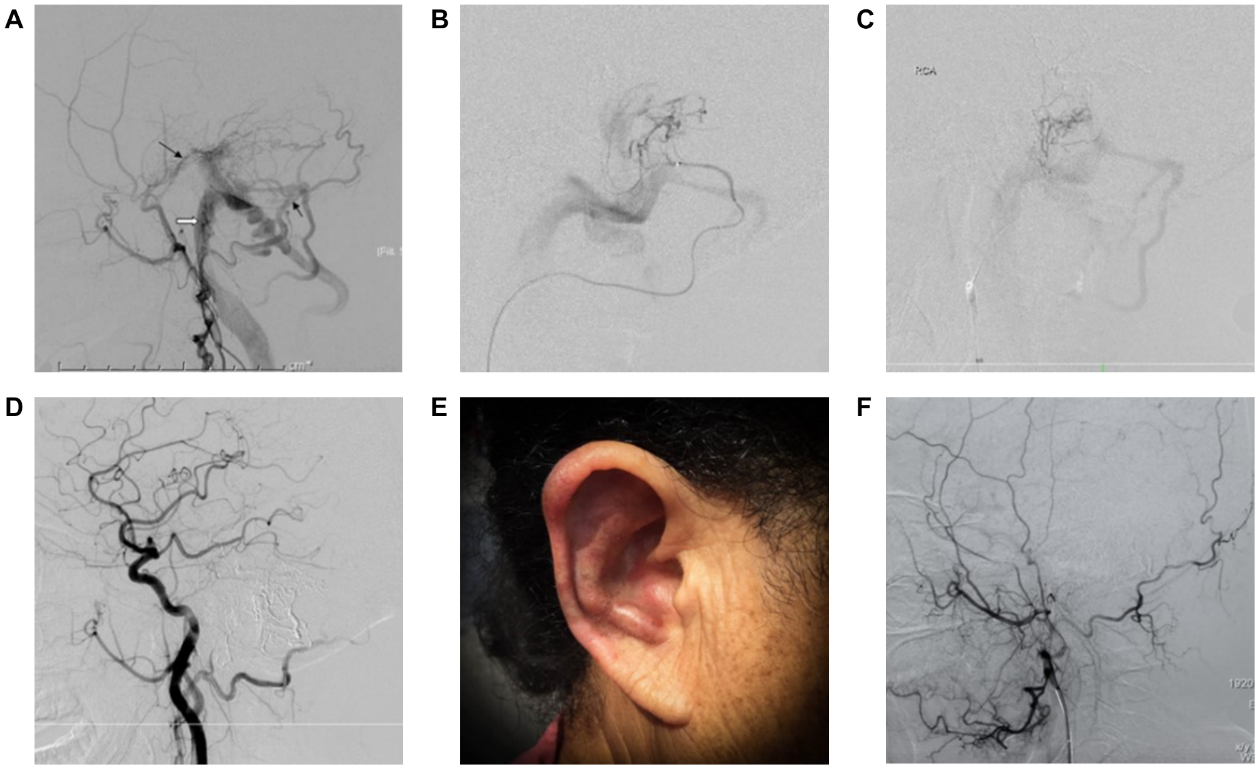 Figure 1 The diagnosis, surgical procedures and postoperative recovery of the patient. A: Angiography of the right external carotid artery showed the arteriovenous fistula of the sigmoid sinus. The blood supply was from the right occipital artery (short black arrow), right middle meningeal artery (long black arrow), and right posterior auricular artery (white arrow); B: Trans-occipital artery distal microangiography showed the blood flow from the occipital artery branches to the sigmoid sinus; C: Trans-posterior auricular artery microangiography showed blood flow from the posterior auricular artery branches to the sigmoid sinus; D: Angiography after the injection of Onyx-18 through the posterior auricular artery and occipital artery did not show the sigmoid sinus, and the arteriovenous fistula was cured; E: Cyanosis and swelling of the middle and upper 2/3 of the right auricle were found 2 d after operation; F: Angiography of the right external carotid artery at 3 mo after operation showed the arteriovenous fistula disappeared.